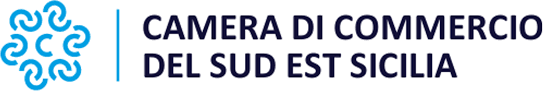 MODULO DI PROGETTO FORMAZIONE LAVORO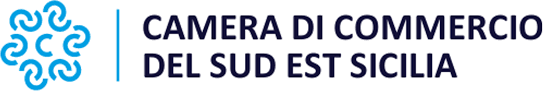 BANDO FORMAZIONE LAVORO – edizione 2020TITOLO DEL PROGETTO:DESCRIZIONE DELL’INTERVENTO:Indicare il progetto per l’inserimento di figure professionali nei settori colpiti dall’emergenza Covid-19 previsti (art. 2, comma 1, lett. A)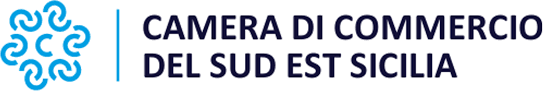 Indicare i progetti per l’inserimento di figure professionali con l’obiettivo di innovare l’organizzazione d’impresa e del lavoro (art. 2, comma 1, lett. B)OBIETTIVI E RISULTATI ATTESI:DETTAGLIO DEI COSTI DEL PROGETTO: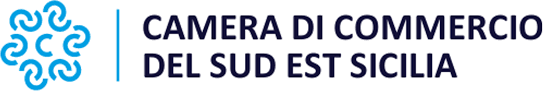 TIPOLOGIA DI INSERIMENTO AZIENDALE:Firma digitale richiedenteINFORMATIVA AI SENSI DEGLI ARTICOLI 13 E 14 DEL REGOLAMENTO UE 2016/679 (GDPR).1.	Ai sensi e per gli effetti di quanto previsto dagli artt. 13 e 14 del Regolamento (UE) 2016/679 del Parlamento e del Consiglio relativo alla protezione delle persone fisiche con riguardo al trattamento dei dati personali, nonché alla libera circolazione di tali dati (di seguito GDPR), la Camera di Commercio, intende informarLa sulle modalità del trattamento dei dati personali acquisiti ai fini della presentazione e gestione della domanda di contributo. 2.	Finalità del trattamento e base giuridica: i dati conferiti saranno trattati esclusivamente per le finalità e sulla base dei presupposti giuridici per il trattamento (adempimento di un obbligo legale al quale è soggetto il Titolare, nonché l’esecuzione di un compito di interesse pubblico, ex art. 6, par. 1, lett. c) ed e) del GDPR), di cui all’art. 1 del presente Bando. Tali finalità comprendono:le fasi di istruttoria, amministrativa e di merito, delle domande, comprese le verifiche sulle dichiarazioni rese,l’analisi delle rendicontazioni effettuate ai fini della liquidazione dei voucher.Con la sottoscrizione della domanda di partecipazione, il beneficiario garantisce di aver reso disponibile la presente informativa a tutte le persone fisiche (appartenenti alla propria organizzazione ovvero esterni ad essa) i cui dati saranno forniti alla Camera di Commercio per le finalità precedentemente indicate.3.	Obbligatorietà del conferimento dei dati: il conferimento dei dati personali da parte del beneficiario costituisce presupposto indispensabile per lo svolgimento delle attività previste dal Servizio “Orientamento al lavoro e alle professioni” della Camera di Commercio, con particolare riferimento alla presentazione della domanda di contributo ed alla corretta gestione amministrativa e della corrispondenza nonché per finalità strettamente connesse all’adempimento degli obblighi di legge, contabili e fiscali. Il loro mancato conferimento comporta l’impossibilità di partecipare alla procedura per la concessione del contributo richiesto. 4.	Soggetti autorizzati al trattamento, modalità del trattamento, comunicazione e diffusione: i dati acquisiti saranno trattati da soggetti appositamente autorizzati dalla Camera di Commercio, nonché da altri soggetti, anche appartenenti al sistema camerale, appositamente incaricate e nominate Responsabili esterni del trattamento ai sensi dell’art. 28 del GDPR.I dati saranno raccolti, utilizzati e trattati con modalità manuali, informatiche e telematiche secondo principi di correttezza e liceità ed adottando specifiche misure di sicurezza per prevenire la perdita dei dati, usi illeciti o non corretti ed accessi non autorizzati. Alcuni dati potranno essere comunicati ad Enti Pubblici ed Autorità di controllo in sede di verifica delle dichiarazioni rese, e sottoposti a diffusione mediante pubblicazione sul sito camerale in adempimento degli obblighi di trasparenza ai sensi del D.lgs. 14 marzo 2013, n. 33. Resta fermo l’obbligo della Camera di Commercio di comunicare i dati all’Autorità Giudiziaria o ad altro soggetto pubblico legittimato a richiederli nei casi previsti dalla legge. 5.	Periodo di conservazione: i dati acquisiti ai fini della partecipazione al presente Bando saranno conservati per 10 anni + 1 anno ulteriore in attesa di distruzione periodica a far data dall’avvenuta corresponsione del contributo. Sono fatti salvi gli ulteriori obblighi di conservazione documentale previsti dalla legge. 6.	Diritti degli interessati: agli interessati, di cui agli art. 13 e 14 del GDPR, è garantito l'esercizio dei diritti riconosciuti dagli artt. 15 ess. del GDPR. In particolare:a)	è garantito, secondo le modalità e nei limiti previsti dalla vigente normativa, l’esercizio dei seguenti diritti:richiedere la conferma dell'esistenza di dati personali che lo riguardano;conoscere la fonte e l'origine dei propri dati;riceverne comunicazione intelligibile;ricevere informazioni circa la logica, le modalità e le finalità del trattamento;richiederne l'aggiornamento, la rettifica, l'integrazione, la cancellazione, la limitazione dei dati trattati in violazione di legge, ivi compresi quelli non più necessari al perseguimento degli scopi per i quali sono stati raccolti;opporsi al trattamento, per motivi connessi alla propria situazione particolare;b)	esercitare i diritti di cui alla lettera a) mediante la casella di posta ctrgsr@pec.ctrgsr.camcom.it con idonea comunicazione; c)	proporre un reclamo al Garante per la protezione dei dati personali, ex art. 77 del GDPR, seguendo le procedure e le indicazioni pubblicate sul sito web ufficiale dell’Autorità: www.garanteprivacy.it. 7.	Titolare, Responsabile della Protezione dei Dati e relativi dati di contatto: il titolare del trattamento dei dati è la Camera di Commercio del Sud Est Sicilia con sede legale in via Cappuccini, 2 Catania - 95124, tel 095 326173 email segreteria@ctrgsr.camcom.it pec ctrgsr@pec.ctrgsr.camcom.it la quale ha designato il Responsabile della Protezione dei Dati (RPD), contattabile al seguente indirizzo e-mail: marco.conte@unioncamere.itVOCI DI COSTO AMMISSIBILITOTALE COSTO€IMPORTO RICHIESTO€Costi relativi a contratti con finalità dell’art. 2, comma 1, lett. A) del bandoCosti relativi a contratti con finalità dell’art. 2, comma 1, lett. B) del bandoTotale progettoFigura Professionale inseritaDurata periodo contrattualeTipologia di contratto